DB2112铁岭市地方标准DB 2112/T XXXX—2022地理标志证明商标 铁岭胡萝卜2022- ×× -××发布2022- ×× -××实施 铁岭市市场监督管理局   发布ICS  B 前    言本文件按照GB/T 1.1-2020《标准化工作导则 第1部分：标准化文件的结构和起草规则》的规定起草。请注意本文件的某些内容可能涉及专利。本文件的发布机构不承担识别专利的责任。本文件由铁岭市市场监督管理局提出并归口。本文件负责起草单位：铁岭市农产品质量安全检验检测中心。本文件参与起单草位：铁岭市检验检测认证服务中心、铁岭市现代农业服务中心、昌图县十里乡情绿色蔬菜专业合作社。本文件主要起草人：刘宏林、左丽君、左伟、宋巍、薛颖、周英、王泽、张晓蕾、马春利、曹忠军、苏宪忠、张赫名。本文件发布实施后，任何单位和个人如有问题和意见，均可以通过来电和来函等方式进行反馈，我们将及时答复并认真处理，根据实际情况依法进行评估及复审。本文件为首次发布。地理标志证明商标 铁岭胡萝卜1范围本文件规定了地理标志证明商标铁岭胡萝卜的术语和定义、生产地域范围、自然环境、质量要求、检验方法、检验规则、标志、包装、运输和贮存。本文件适用于由国家工商行政管理总局商标局批准的范围内生产的铁岭胡萝卜。2规范性引用文件下列文件中的内容通过文中的规范性引用而构成本文件必不可少的条款。其中，注日期的引用文件，仅该日期对应的版本适用于本文件；不注日期的引用文件，其最新版本（包括所有的修改单）适用于本文件。GB 2762  食品安全国家标准 食品中污染物限量GB 2763  食品安全国家标准 食品中农药最大残留限量GB 5009.3   食品安全国家标准 食品中水分的测定GB 5009.11  食品安全国家标准 食品中总砷及无机砷的测定GB 5009.12  食品安全国家标准 食品中铅的测定GB 5009.15  食品安全国家标准 食品中镉的测定 GB 5009.17  食品安全国家标准 食品中总汞及有机汞的测定GB 5009.83  食品安全国家标准 食品中胡萝卜素的测定GB 23200.113 食品安全国家标准 植物源性食品中208种农药及其代谢物残留量的测定 气相色谱-质谱联用法GB 23200.121 食品安全国家标准 植物源性食品中331种农药及其代谢物残留量的测定 液相色谱—质谱联用法NY/T 493    胡萝卜NY/T 761    蔬菜和水果中有机磷、有机氯、拟除虫菊酯和氨基甲酸酯类农药多残留的测定NY/T 2103   蔬菜抽样技术规范NY/T 2637   水果和蔬菜可溶性固形物含量的测定 折射仪法SB/T 10158  新鲜蔬菜包装与标识3 术语和定义NY/T 493界定的以及下列术语和定义适用于本文件。3.1 铁岭胡萝卜 Tieling carrot在地理标志证明商标“铁岭胡萝卜”的生产区域范围内，选用适宜本地种植的优质品种进行规范生产的胡萝卜。3.2 心柱 pith肉质根的木质部。[来源：NY/T 493-2002 ，3.1]3.3心柱比例 proportion of pith肉质根的木质部直径与整个肉质根直径之比。[来源：NY/T 493-2002 ，3.2]4 生产地域范围生产地域范围限于在国家工商行政管理总局商标局注册的地理标志证明商标“铁岭胡萝卜”的生产区域范围，见附录A。地理位置在东经123°27＇—125°06＇，北纬41°59＇—43°29＇之间，东起西丰县东辽河，西至调兵山市新开河，南起铁岭县辽河，北至昌图县辽河东岸。5自然环境铁岭胡萝卜生产地域位于辽宁省北部，松辽平原中段，属温带季风型大陆气候，年平均温度7.8℃，年平均日照时数为2700 小时，年平均降水量为700 mm，无霜期129天～162 天，四季分明，光照充足，地下水资源丰富，土层深厚、肥沃、疏松，易于耕作，空气清新，无工业污染。6质量要求6.1感官特性指标铁岭胡萝卜的感官特性应符合如下要求：新鲜、清洁、成熟适度；色泽均匀、自然鲜亮、根形完整良好、形态均匀；无裂根、分叉、瘤包、抽薹、青头；无畸形、糜烂、异味、冻害、病虫害、机械伤；无异常外来水分；f）心柱比例≤1/2。6.2理化指标铁岭胡萝卜的理化指标应符合表1的规定。表1 理化指标
6.3安全卫生指标6.3.1污染物限量铁岭胡萝卜中污染物砷、铅、镉和汞的限量指标应符合GB 2762的规定。6.3.2 农药残留限量铁岭胡萝卜中农药百菌清、乐果、敌百虫、毒死蜱、马拉硫磷、六六六、滴滴涕、溴氰菊酯的最大残留限量应符合GB 2763的规定。6.3.3 其他指标其他安全卫生指标按国家有关规定执行。7检验方法7.1感官特性指标检验按NY/T 493规定执行。7.2 理化指标检验7.2.1 水分按GB 5009.3规定执行。7.2.2可溶性固形物按NY/T 2637 规定执行。7.2.3 β-胡萝卜素按GB 5009.83规定执行。7.3安全指标检验7.3.1污染物限量7.3.1.1砷按GB 5009.11规定执行。7.3.1.2铅按GB 5009.12规定执行。7.3.1.3镉按GB 5009.15规定执行。7.3.1.4汞按GB 5009.17规定执行。7.3.2农药残留限量7.3.2.1百菌清按NY/T 761规定执行。7.3.2.2乐果、敌百虫按GB 23200.121规定执行。7.3.2.3毒死蜱、马拉硫磷、六六六、滴滴涕、溴氰菊酯按GB 23200.113规定执行。            8检验规则8.1检验分类检验分为交收检验和型式检验。8.2检验项目8.2.1 每批产品应进行交收检验。交收检验的检验项目包括感官特性、包装和标志。8.2.2 有下列情形之一时应进行型式检验：a）新建基地投产时；b）国家质量监督机构或行业主管部门提出型式检验要求时；c）连续两次检验结果差异较大时；d）生产环境发生较大变化时。8.2.3 型式检验的检验项目包括6.1、6.2和6.3中的所有项目。8.3 组批和抽样8.3.1 同一生产基地、同时采收的胡萝卜为一批。8.3.2 抽样按NY/T 2103 规定执行。8.4判定规则8.4.1按照本文件进行检验，样品符合要求的，判定该批次合格。感官特性指标和理化指标有一项不达标允许加倍抽样复检，如仍不达标判定该产品不合格。8.4.2 安全卫生指标有一项不合格，判定该批产品不合格。9标志、包装、运输和贮存9.1标志应在包装外部印刷、粘贴或吊挂产品标志。标志应清晰、醒目，不易脱落或褪色。标志应注明包括内容：名称、执行标准、地理标志证明商标；产地、生产者、经销商名称及详细地址；包装规格、净重；d）包装日期、包装人代号、质检人代号。9.2包装按SB/T 10158规定执行。9.3运输收获后应就地整修，及时包装、运输。装运时应轻装、轻卸，严防机械损伤。运输工具应清洁、卫生，无污染。运输时，严防日晒、雨淋，注意防冻和通风。9.4贮存9.4.1贮存条件9.4.1.1收获胡萝卜在不损伤肉质根的条件下削去顶盘，适当晾晒后，尽快进行贮存且不应与其他易产生乙烯的果蔬一起贮存。9.4.1.2临时贮存须在阴凉、通风、清洁、卫生的遮阴棚下进行，严防烈日曝晒、雨淋、冻害及有毒物质和病虫害的危害。9.4.1.3长期存放须按品种、等级堆垛整齐，堆垛最大高度 2 m～3 m ，防止挤压，保持通风散热。贮存库(窖)温度保持在0.5℃ ～ 5℃ ，最适贮存温度0.5℃～1℃，空气相对湿度保持在90%～98%。9.4.2贮存期限	通风库贮存期在1～2个月，冷库贮存期在3～5个月。附录A（规范性）铁岭胡萝卜生产地域范围铁岭胡萝卜生产地域范围包括：昌图县的老城镇、八面城、三江口镇、金家镇、泉头镇、双庙子镇、亮中桥镇、马仲河镇、毛家店镇、老四平镇、大洼镇、头道镇、鴜鹭树镇、傅家镇、四合镇、朝阳镇、古榆树镇、七家子镇、东嘎镇、四面城镇、前双井镇、大兴乡、十八家子乡、通江口乡、大四家子乡、后窑乡、长发乡、太平乡、下二台乡、平安堡乡，曲家店乡、三江口农场、宝力农场、新乡农场、付家林场、牤牛马场、两家子农场，铁岭县的阿吉镇、双井子乡、凡河镇、新台子镇、腰堡镇、镇西堡镇、平顶堡镇、大甸子镇、蔡牛乡、大青乡、熊官屯乡、李千户乡、横道河子乡、鸡冠山乡、白旗寨乡，开原市的三家子乡、业民乡、庆云堡镇、八宝镇、中固镇、老城镇、马家寨乡、松山乡、靠山镇、黄旗寨乡、下肥乡、上肥乡、李家台镇、八棵树镇、林丰乡、莲花乡、威远镇、城东乡、金沟子乡，调兵山市的调兵山街道、巫术街道、晓明镇、大明镇、晓南镇，西丰县的郜家店镇、房木镇、凉泉镇、金星乡、和隆乡、英厂乡、西丰镇、陶然乡、柏榆乡、德兴乡、钓鱼乡、明德乡、平岗镇、天德镇、安民镇，银州区的龙山乡，清河区的杨木林子乡、张相镇。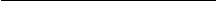 Geographical indication certification trademark  Tieling carrot（报批稿）项目指标水分（%）                        ≥86可溶性固形物（%）                ≥5β-胡萝卜素（mg/100g）           ≥1.4